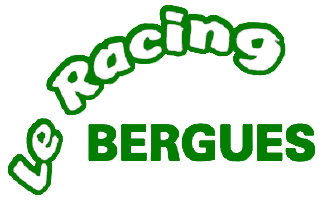 Le club ……………………………………………………………………….   s'engage à participer au(x) tournoi(s) organisés par le RC BERGUES (cocher les tournois concernés) :	Tournoi U14/U15 le mercredi 1er mai 2023	Tournois U10 le samedi 4 mai 2023					Tournois U12 le dimanche 5 mai 2023	Tournois U11 le samedi 4 mai 2023					Tournois U13 le dimanche 5 mai 2023Nous ne demandons plus de chèque de caution pour les inscriptions, nous faisons confiance aux clubs qui s'engagent et comptons sur le respect de votre engagement.A retourner par mail à rcberguestournois@gmail.com avant le 31/12/2023.TOURNOI U14/U15  
Le 1er maiTOURNOI U10  
Le 4 maiTOURNOI U11  
Le 4 maiTOURNOI U12  
Le 5 maiTOURNOI U13  
Le 5 maiNOM / PRENOMADRESSETEL / MAIL